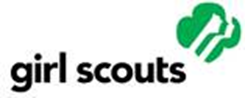 we l ve our volunteersSale April 15th - 26th, 2014Just for VolunteersVolunteer Polo’s 30% off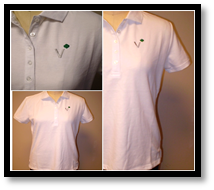 Volunteer Journey Guide Sets 10% off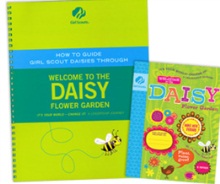 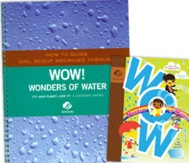 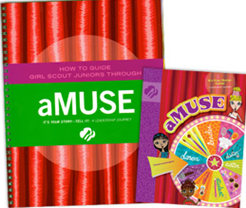 All Adult Clothing 30% offAdult Cardigans, Sweatshirts, Dress shirts, T-Shirts & Pullovers Thank you for ALL YOU DO!!!Excludes clearance, excludes previous purchases and other offers